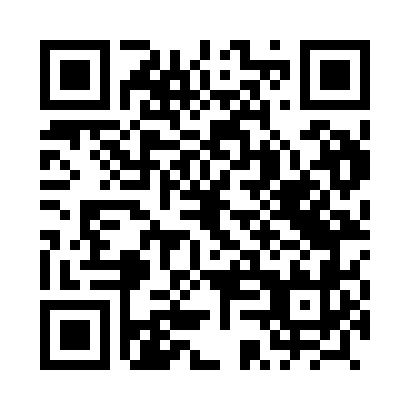 Prayer times for Bukowce, PolandWed 1 May 2024 - Fri 31 May 2024High Latitude Method: Angle Based RulePrayer Calculation Method: Muslim World LeagueAsar Calculation Method: HanafiPrayer times provided by https://www.salahtimes.comDateDayFajrSunriseDhuhrAsrMaghribIsha1Wed2:445:2312:536:018:2310:502Thu2:405:2112:526:028:2510:543Fri2:395:1912:526:038:2710:574Sat2:385:1712:526:048:2810:585Sun2:385:1512:526:058:3010:596Mon2:375:1312:526:068:3210:597Tue2:365:1112:526:078:3311:008Wed2:355:1012:526:088:3511:019Thu2:355:0812:526:098:3711:0210Fri2:345:0612:526:108:3811:0211Sat2:335:0412:526:118:4011:0312Sun2:325:0312:526:128:4211:0413Mon2:325:0112:526:138:4311:0414Tue2:315:0012:526:148:4511:0515Wed2:314:5812:526:158:4611:0616Thu2:304:5612:526:168:4811:0617Fri2:294:5512:526:178:5011:0718Sat2:294:5312:526:188:5111:0819Sun2:284:5212:526:198:5311:0820Mon2:284:5112:526:198:5411:0921Tue2:274:4912:526:208:5611:1022Wed2:274:4812:526:218:5711:1023Thu2:264:4712:526:228:5811:1124Fri2:264:4612:526:239:0011:1225Sat2:254:4412:526:249:0111:1226Sun2:254:4312:536:249:0311:1327Mon2:254:4212:536:259:0411:1428Tue2:244:4112:536:269:0511:1429Wed2:244:4012:536:279:0611:1530Thu2:244:3912:536:279:0811:1631Fri2:234:3812:536:289:0911:16